L’Europe pour tous Numéro 2 / 2019Europe en action en LituanieVous trouverez des explications pour les mots en grasà la fin de L’Europe pour tous de la page 19 à la page 30.« L’Europe pour tous » est disponible en :anglais françaisallemandhongroisitalienroumainespagnolAllez sur www.inclusion-europe.eu/europe-for-us pour trouver les versions dans d’autres langues.Sujets PageIntroductionLa conférence Europe en action en Lituanie« Ces élections étaient différentes de toutes les autres élections ! » Nos champions du vote« C’est agréable de travailler ensemble avec un groupe de personnes fantastiques »Rejoignez nous pour « Entendez nos voix »  en Autriche !Lisez notre rapport annuelIntroductionCette édition de l’Europe pour tous a 2 sujets principaux :La conférence l’Europe en action en Lituanie.
A la conférence, nous avons parlé de la vie en autonomie pour les personnes qui ont un handicap intellectuel.Vous pouvez lire plus à ce sujet en page 5.Les élections européennes.Cette fois, les élections se sont passées différemment d’avant:Beaucoup de personnes ayant un handicap intellectuelont voté pour la première fois !Vous pouvez lire plus à ce sujet en page 8.À Europe en action, László Bercse est devenu le nouveau président du comité directeur de EPSA.Vous pouvez lire une interview de László en page 15.Merci à Senada Halilčević !Elle a été la présidente de EPSA pendant très longtemps.N’oubliez pas de vous inscrire à Entendez nos voix !Entendez nos voix est une conférence pour les auto-représentants. Lisez plus à ce sujet en page 17.Nous espérons que vous aimerez cette édition d’Europe pour tous !La conférence Europe en action en LituanieLa conférence « Europe en action » a eu lieu du 5 au 7 juin.Pour la conférence, nous avons été à Vilnius.Vilnius est la capitale de la Lituanie.Nous avons organisé la conférence ensemble avec un de nos membres.Ils s’appellent Viltis.La conférence était sur l’inclusion.Nous avons discuté de ce que nous pouvons faire pour que l’inclusion ait lieu partout.Nous avons aussi parlé de la vie en autonomie.A la conférence, nous avons demandé à des auto-représentants ce que la vie en autonomie veut dire pour eux.Voici ce qu’ils ont dit :« Aller où je veux et faire ce que je veux, sans que quiconque me dise quoi faire »« Décider où je peux vivre, avec qui je veux vivre, comment j’occupe mon temps libre »« Être capable de rencontrer de nouvelles personnes »Il y a deux choses qui sont importantes pour soutenir les personnes dans la vie en autonomie:Comment pouvons-nous les soutenir quand elles déménagent d’une institution vers la communauté?Comment pouvons-nous les soutenir quand elles vivent dans la communauté ? Par exemple, avecL’accessibilitéL’emploiLa prise de décision accompagnéeElisabeta Moldovan et les autres intervenants
Nous avons eu beaucoup d’intervenants différents.Par exemple :Linas Kukuraitis du gouvernement lituanienL’auto-représentante Elisabeta MoldovanElisabeta a réussi à quitter l’institution dans laquelle elle vivait.Elle a vécu dans des institutions pendant très longtemps.Elle a aussi écrit un livre à propos de ses expériences.Jonas RuškusC’est un membre du comité UN CRPD.Marco Migliosi de la Commission européenneIls ont parlé de différents sujets.Par exemple :ce que l’UN CRPD dit à propos de la vie en autonomie.comment les familles peuvent aider les personnes qui ont un handicap intellectuel à vivre de manière autonome.quelle est la situation dans des pays comme l’Autriche, la Lituanie ou le JaponNous avons aussi été rencontrer des personnes qui vivent à Vilnius.Nous avons été dans deux différents endroits à Vilnius.À un endroit, il y avait des personnes qui ont un handicap intellectuel qui servaient du café à des personnes qui viennent.De cette façon, ils pouvaient se parler.À la fin de la conférence, José Smits d’Inclusion Europe a donné un résumé.Elle a dit :« Ce que nous devons faire, c’est changer la société.Nous ne pouvons pas tout changer maintenant.Mais nous pouvons faire certaines choses maintenant, et d’autres plus tard.Pouvez-vous penser à une chose que vous voudriez faire maintenant ? »Robert Martin est un membre du comité UN CRPD.Il a laissé un message vidéo pour la conférence.Vous pouvez le regarder ici: bit.ly/RobertMartinVideo Merci à Senada Halilčević, et bienvenue à László Bercse !À la conférence, nous avons aussi eu l’assemblée générale de EPSA.À cette réunion, Senada Halilčević a quitté EPSA.Senada a été la présidente de EPSA pendant de nombreuses années.Le nouveau président de EPSA est László Bercse de Hongrie.Merci Senada pour votre excellent travail et bienvenue à László !László est maintenant aussi le nouveau vice-président d’Inclusion Europe.Vous pouvez lire une interview de László en page 15.Oswald Föllerer d’Autriche est devenue un nouveau membre du comité directeur de EPSA.Il y a aussi un nouveau membre du conseil :Bryndís Snæbjörnsdóttir d’IslandeHelene Holand de Norvège a quitté le conseil.Vous pouvez seulement être membre du conseil pendant 12 ans.Helene Holand a été membre du conseil pendant 12 ans.Inclusion Europe a aussi accueilli de nouveaux membres :Le groupe d’auto-représentation GADIR de notre membre espagnol Plena InclusiónL’ « Association les jeunes handicapés » qui est française.
Cela signifie « Association de jeunes personnes qui ont un handicap ».« Ces élections étaient différentes de toutes les autres élections »En mai, se sont déroulées les élections européennes.Notre directeur Milan Šveřepa a expliqué pourquoi ces élections étaient spéciales :Le 26 mai au soir, chaque pays européen comptait ses votes.Pendant que cela se passait, en face du Parlement européen à Bruxelles les gens ont pu voir une vidéo sur des personnes ayant un handicap intellectuel qui parlaient du vote.C’est là que j’ai compris que ces élections étaient différentes de toutes les autres élections que j’avais vu avant.Ces élections européennes ont été un moment importantpour le mouvement de l’inclusion. Beaucoup de personnes ayant un handicap intellectuel ont voté dans leur pays pour la première fois.Et tout le monde a beaucoup parlé de cela.Pour la première fois des personnes sous tutelle ont pu aller voter au :en Allemagneau Danemarken Espagne en FranceEt si nous regardons les réseaux sociaux, il semble que beaucoup de personnes ayant un handicap intellectuel ont été voter.Grâce aux changements de la loi dans de nombreux pays, tout le monde pouvait en apprendre plus sur les personnes qui ont un handicap intellectuel et ce qu’elles veulent.Sur les réseaux sociaux, il y a eu beaucoup d’histoires sur des personnes qui ont un handicap intellectuel. Il y avait des candidats qui disaient qu’ils supporteraient les personnes qui ont un handicap intellectuel s’ils étaient élus.Il y a des partis qui ont traduit leur programme en facile à lire.Cela a eu lieu parce que beaucoup de personnes dans le mouvement de l’inclusion européenne ont travaillé dur pour que leurs voix soient entendues.Merci !Les élections européennes ont été un chouette moment grâce à vous tous.Nos champions du voteLes élections européennes ont eu lieu en mai.Pour les élections, nous avons parlé chaque mois avec un de nos « champions du vote ».Les champions du vote sont des personnes qui parlent du droit de vote.Ils veulent aussi que les gouvernements rendent le vote accessible pour les personnes qui ont un handicap intellectuel.Vous pouvez lire ici les interviews de trois champions du vote :Lucette et Dani Blanquart et 
Carmen Piquer.« Beaucoup de personnes sont surprises quand elles apprennent qu’elle peuvent voter. »Lucette et Dani Blanquart font partie de « Nous aussi » Dunkerque.Nous aussi Dunkerque est un groupe local françaisqui se bat pour les droitsdes personnes qui ont un handicap intellectuel.Ils font beaucoup de choses pour aider les personnes qui ont un handicap intellectuel à comprendre comment le vote fonctionne.Nous Aussi a créé des affiches pour montrer aux personnes qui ont un handicap intellectuel comment voter.Vous avez travaillé sur des affiches qui expliquent comment voter.Qui a eu l’idée de faire ces affiches ?Christine Heusele a été notre personne de soutien.Christine a eu l’idée de faire des affiches.Elle avait vu une affiche d’élection tunisienne avec des dessins dessus.Elle pensait que c’était une bonne idée. Elle a dit que nous pourrions faire une affiche comme ça pour les élections françaises.Comment avez-vous fait les affiches ?Nous avons été invités à une réunion de personnes qui travaillent pour leurs villes et villages.Nous avons dit que voter pouvait être difficile pour les personnes qui ont un handicap intellectuel.Nous leur avons parlé de l’idée de l’affiche.Ils ont proposé de nous donner de l’argent pour réaliser les affiches.Ils nous ont aussi soutenu en parlant à beaucoup de monde de nos affiches.Lucette, vous avez été à une réunion à Paris.A cette réunion, vous avez parlé de comment  nous pouvons faire savoir à plus de personnes qu’elles devraient voter aux élections.A cette réunion, il y avait 2 autres auto-représentants. Comment c’était pour vous de travailler avec ce groupe ?Les gens nous ont écouté, nous les auto-représentants et ils étaient très interessés par nos affiches « je vote ».Vous avez aussi du défendre les posters.Pourquoi ?Pendant la réunion, des personnes voulaient ajouter des informations sur les affiches.Mais cela aurait rendu tout plus compliqué.J’ai dit que nous avions beaucoup travaillé sur les affiches et que nous ne voulions pas les changer.Maintenant les personnes sous tutelle en Francepourront voter.C’est parce que la loi a changé. Qu’est ce que vous pensez de ça ?C’est un bon changement.Mais nous avons besoin de nous assurer que les personnes savent qu’elles peuvent aller voter maintenant.Beaucoup de personnes ne le savent toujours pas.Les membres de « Nous Aussi » ont réalisé une recherche pour savoir combien de personnes se sont enregistrées pour voter.Que ferez-vous avec les résultats de cette recherche ?Beaucoup de personnes sont surprises quand elles apprennent qu’elles peuvent voter.Elles ne savent pas si elles sont enregistrées sur les listes des élections ou non.Quand nous leur avons demandé si elles voudraient du soutien pour s’inscrire pour les élections, la plupart d’entre elles ont dit oui.Nous prévoyons de former des personnes pour leur montrer comment voter.« Alors j’ai décidé de me battre ! »Carmen Piquer de « Som Fundació »  a récupéré son droit de vote en 2015.Cela n’a pas été facile pour Camen.Maintenant elle explique à d’autres personnes comment aller voter.Elle demande aussi à d’autres personnes d’aller voter. Avez-vous déjà eu le droit de voter ?Je n’avais jamais eu le droit de voter avant.Quand j’avais 18 ans, j’ai été placée sous tutelle.Cela veut dire que je ne pouvais pas aller voter.Quand avez-vous décidé que vous vouliez récupérer votre droit de vote ?Je ne me sentais pas comme tous les autres parce que je n’étais pas autorisée à voter.Puis j’ai décidé de me battre ! Som – Fundació m’a aidé à récupérer mon droit de vote.Qu’est-ce que vous avez fait pour récupérer votre droit de vote ?J’ai du aller chez un juge et répondre à des quetions au sujet de la politique et d’autres choses.Je pense que c’est important de connaître ces choses.Mais je me sentais encore discriminée.Seules les personnes qui ont un handicap intellectuel doivent répondre à ces questions pour récupérer leur droit de vote.Vous avez réussi le test et vous avez récupéré votre droit de vote en 2015.
Avez-vous déjà voté depuis ?Oui, j’ai voté aux élections nationales et aux élections régionales !Comment c’était ?C’était facile !Je n’ai eu aucun problème.Maintenant je parle de mon expérience à propos du vote dans des ateliers.Ces ateliers sont organisés par Som – Fundació.Je dis à tout le monde qu’ils devraient voter.N’ayez pas peur !Quand vous avez une question, il y a des personnes aux bureaux de vote qui peuvent vous aider.«  C’est chouette de travailler ensemble avec un groupe de personnes fantastiques  »László Bercse est de Hongrie.Il est le nouveau président du comité directeur de EPSA.Il a été élu à l’assemblée générale de EPSA en juin.Nous avons demandé a László comment il a connu EPSA et ses projets pour le futur.Quand avez-vous rejoint le comité directeur de EPSA ?Mon organisation, ÉFOÉSZ, est membre de EPSA depuis longtemps.Je connaissais certains autres auto-représentants de EPSA.J’ai appris à les connaître à d’autres évènements d’Inclusion Europe.Mais j’ai seulement rencontré le comité directeur de EPSA en entier en 2017, à Bruxelles.J’ai participé à une de leurs réunions.A cette réunion, nous avons parlé des objectifs de EPSA pour les prochaines années.J’ai été élu au comité directeur à la conférence Europe en action en 2017 à Prague.Qu’avez-vous appris à EPSA jusqu’à maintenant ?J’ai appris à travailler en équipe.C’est chouette de travailler ensemble avec un groupe de personnes fantastiques pour atteindre nos objectifs.Je peux aussi apprendre beaucoup des autres auto-représentants qui travaillent pour EPSA.J’ai appris beaucoup de nouvelles choses à la conférence Europe en action en juin à Vilnius.Par exemple, j’ai entendu parler d’auto-représentants d’Inclusion Irlande.Ils aident leur pays à savoir ce qu’ils ont déjà fait en matière de désinstitutionalisation.Ils font des recherches pour savoir si les personnes reçoivent le bon soutien pour vivre de manière autonome.C’est quelque chose que nous devrions faire en Hongrie aussi.Pourquoi est-ce que vous avez voulu devenir la présidente d’EPSA ?J’aime beaucoup des défis !Je voulais voir comment je pouvais diriger une tellement bonne équipe.J’ai toujours apprécié travailler avec EPSA.Je veux continuer à apprendre des autres et à partager ma propre expérience.En tant que président, j’ai encore plus de possibilités. Par exemple, de :dire aux politiciens et aux autres personnes qui prennent d’importantes décisions en Europe comment ils peuvent en faire plus pour les personnes qui ont un handicap intellectuelrenforcer le mouvement international d’auto-représentationdéfendre les personnes hongroises qui ont un handicap intellectuel au niveau européenQuelles sont les choses sur lesquelles vous voulez travailler en tant que président de EPSA?J’ai beaucoup de buts en tant que président de EPSA.Je voudrais qu’on se rapproche des objectifs de EPSA. Cela veut dire que toutes les personnes ayant un handicap intellectuel pourraient : Vivre en autonomieApprendre et travailler ensemble avec d’autres personnesvoterNous voulons aussi que la tutelle se termine.La plupart des pays européens ont signé l’UN CRPD.C’est très important de dire aux pays de respecter l’UN CRPD.L’UN CRPD parle des droits des personnes qui ont un handicap.Les pays doivent s’assurer que les personnes qui ont un handicap aient ces droits.Elles devraient mieux soutenir les personnes qui ont un handicap intellectuel pour qu’elles puissent être membres de la communauté comme n’importe qui.Il y a quelque chose d’autre que vous souhaiteriez ajouter?C’est un grand honneur pour moi d’être la nouvelle présidente d’EPSA.J’ai trouvé de nouveaux collègues à EPSA.Et j’ai aussi trouvé de nouveaux amis.Je ferai de mon mieux pour atteindre nos objectifs.Rejoignez nous à « Entendez nos voix »  en Autriche !Rejoignez-nous à la prochaine conférence « Entendez nos voix » !« Entendez nos voix » est une conférence organisée par EPSA.Elle a lieu tous les 2 ans.A cette conférence, des personnes qui ont un handicap intellectuel se rassemblent pour parler du handicap intellectuel.Et pour partager des idées et des expériences sur le handicap intellectuel.Cette fois, « Entendez nos voix » aura lieu à Graz en Autriche.Elle aura lieu du 18 au 20 septembre 2019.Le sujet de la conférence cette année est « Ma voix compte ! »Nous parlerons de comment être actif en politique.Vous pouvez lire plus à ce sujet dans le programme :http://bit.ly/HoV19Nous avons hâte de vous voir à Graz !Le hashtag pour « Entendez nos voix » est #HoV19.Lisez notre rapport annuel !Notre rapport annuel a été publié !Notre rapport parle de ce qui s’est passé en 2018.En 2018, nous avons célébré notre 30ème anniversaire.Nous avons fait une grande fête pour notre anniversaire.Et beaucoup d’autres choses.Vous pouvez lire à ce sujet dans notre rapport.Vous pouvez le lire ici :bit.ly/IE_AnnualReport2018 Le rapport parle aussi de :ce que nous avons fait ces 30 dernières annéesnos projets en 2018comment nous avons dépensé notre argentet toutes les choses que nous avons faites en 2018Nous espérons que vous aimerez ce rapport !ExplicationsAccessibleQuelque chose qui est facile à utiliser pour les personnes handicapées.Comme :les rampes pour accéder à un bâtimentles informations en facile à lireles informations en langue des signes Président / PrésidenteLa personne qui est responsable d’une réunion ou d’une organisation.Conseil de l’Union EuropéenneLe Conseil de l’Union européenne est l’endroit où les ministres nationaux des différents pays de l’Union européenne se rencontrent.Ils se rencontrent pour adopter des lois et parler de la politique dans l’Union européenne.Le Conseil de l’Union européenne est aussi appelé Conseil des ministres.DésinstitutionnalisationLa désinstitutionnalisation aide les gens à sortir des institutions.C’est quand les personnes qui vivent dans des institutions reçoivent de l’aide pour pouvoir vivre en autonomie dans la communauté.DiscriminationLa discrimination signifie que vous êtes traité de manière injuste ou que vous ne recevez pas toutes les opportunités que vous méritez.C’est de la discrimination quand cela arrive à cause de votre handicap.Cela peut aussi arriver à d’autres personnes.Par exemple, les personnes qui ont une couleur de peau différente.Ou les personnes âgées.Facile à lireLe facile à lire c’est de l’information qui est écrite de manière simple pour que les personnes qui ont un handicap intellectuel puissent comprendre.C’est important d’utiliser des mots et des phrases simples. S’il y a des mots qui sont difficiles à comprendre, une explication est fournie.Le texte doit être clair quand on le regarde.Par exemple, c’est bien d’avoir une écriture noire sur un fond blanc. Le texte doit être bien espacé.Le facile à lire utilise souvent des photos pour expliquer ce dont parle le texte.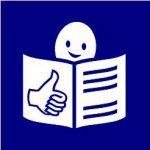 Une personne handicapée intellectuelle doit vérifier que l’information est facile à comprendre.Les documents en facile à lire ont souvent ce logo, pour que ce soit plus facile de les trouver.Il existe des règles pour expliquer comment le facile à lire devrait être utilisé. ÉlectionsLes élections décident qui devrait nous défendre et faire des choix pour nous.Les élections ont lieu dans différentes zones.Par exemple, dans votre ville ou village quand vous élisez un nouveau maire.Ou dans votre paysquand vous élisez un nouveau président.EmbaucherEmbaucher signifie engager quelqu’un pour faire un travail.EPSALa plate-forme européenne des auto-représentants est composée d’organisations d’auto-représentants de différents pays d’Europe.Nous l’appelons EPSA en abrégé.Elle fait partie d’Inclusion Europe.Commission européenneLa Commission européenne travaille avec le Parlement européen.La Commission européenne propose des lois au Parlement Européen et au Conseil de l’Union européenne pour qu’ils en discutent.Elle s’assure aussi que les lois qui ont été décidées soient bien appliquées par les états membres.Élections européennesLes élections européennes sont les élections pour le Parlement européen.Quand vous votez aux élections européennes, vous pouvez avoir votre mot à dire sur qui seront les futurs MEPs.Les MEPs défendenttoutes les personnes qui vivent dans l’Union européenne.Les élections européennes ont lieu tous les 5 ans.Les dernières élections européennes ont eu lieu en mai 2019.Parlement européenLe Parlement Européen est un endroit où d’importantes décisions sont prises pour l’Union européenne.Par exemple : les lois.Les membres du Parlement européen (en bref, MEPs) prennent ces décisions et défendent toutes les personnes qui vivent dans l’Union européenne.Tous les cinq ans, les personnes qui vivent dans l’Union européenne votent pour les MEPs de leur pays.Union européenneL’Union Européenne (en bref, UE) est un groupe de 28 pays.Nous appelons ces pays les « états membres ».Ils se sont rassemblés pour être plus fort politiquement et économiquement.L’UE fait des lois sur des sujets importantes pour les personnes qui vivent dans ces pays. L’UE fait des lois dans différents domaines.Certains exemples sont :des lois pour protéger l’environnementdes lois pour les fermiersdes lois pour protéger les consommateurs
Un consommateur est quelqu’un qui achète des choses.GouvernementUn gouvernement est un groupe de personnes qui prennent des décisions sur la façon de diriger un pays.Par exemple : 
• sur comment l’argent est dépensé
• sur les transports publics
• sur les écoles
• sur les hôpitauxToutes les quelques années, il y a des élections pour voter pour un nouveau gouvernement.TutelleLa tutelle permet à certaines personnes de faire des choix de vie pour d’autres.La personne qui fait des choix pour vous est votre tuteur.Votre tuteur peut décider des choses pour vous, comme l’endroit où vous vivez.Parfois, les personnes sous tutelle ne sont pas autorisées à voter, à se marier ou à s’occuper de leurs enfants.HashtagSur les réseaux sociaux, vous pouvez utiliser le symbole #. Ce symbole s’appelle hashtag.Vous pouvez écrire un mot après le symbole hashtag.Si vous cliquez sur ce mot, vous trouverez tous les messages qui ont à faire avec ce mot.Par exemple :Si vous écrivez #inclusion et que vous cliquez dessus, vous serez redirigé vers tous les messages qui concernent l’inclusion.Si vous écrivez #Unioneuropeenne et que vous cliquez dessus, vous serez redirigé vers tous les messages qui concernent l’Union européenne.Si vous écrivez #Entendeznosvoix et que vous cliquez dessus, vous serez redirigé vers tous les messages qui concernent Entendez nos voix.Inclusion EuropeInclusion Europe est une organisation pour les personnes ayant un handicap intellectuel et pour leur famille.Nous nous battons pour des droits égaux et pour l’inclusion en Europe.Nous voulons aussi améliorer les lois en Europe.Nous avons commencé en 1988.Nous avons 76 membres dans 39 pays européens.Nous sommes situés à Bruxelles en Belgique.Vie en autonomieLa vie en autonomie signifie que les personnes qui ont un handicap intellectuel vivent dans la communauté et reçoivent du soutien pour faire ce qu’elles veulent.Elles peuvent aussi :choisir avec qui elles veulent vivre et oùdécider ce qu’elles veulent faire de leur tempsvivre les mêmes expériences que toutes les autres personnes.InstitutionsLes institutions sont des endroits où les personnes qui ont un handicap intellectuel vivent avec d’autres personnes handicapées intellectuelles.Ils vivent à l’écart des autres personnes. C’est ce que nous appelons « séparé ».Parfois cela arrive contre leur volonté.Les personnes qui vivent dans des institutions doivent suivre les règles de l’institution et ne peuvent pas décider pour elles-mêmes.Handicap intellectuelSi vous avez un handicap intellectuel,cela signifie que c’est plus difficile pour vous de comprendre des informations et d’apprendre de nouvelles compétences que ça l’est pour d’autres personnes.Cela rend plus difficile de gérer certains aspects de la vie.Les personnes qui ont un handicap intellectuel ont souvent besoin de soutien dans l’apprentissage ou au travail.Le handicap intellectuel commence souvent avant que vous soyez adulte.Cela vous affecte pour toute votre vie.Il y a des choses qui sont mises en place pour simplifier la vie des personnes qui ont un handicap intellectuel.Par exemple, les informations en facile à lire.Certaines personnes parlent de difficultés d’apprentissage à la place de handicap intellectuel.Vivre de manière autonomeVoir vie en autonomieManifesteUn manifeste est un texte qui explique les objectifsd’une personne ou d’une organisation. C’est souvent fait avant une élection  par une personne ou une organisation qui veut être élue. Certains manifestes sont aussi fait par des organisations pour expliquer aux candidats aux élections ce qu’elles pensent être important pour elles. Tout le monde peut lire un manifeste.MEPsLes membres du Parlement européen sont les politiciens qui travaillent au Parlement européen.Nous les appelons MEPs en bref.Parti politiqueUn parti politique est un groupe de personnes qui pensent que le pays devrait être dirigé d’une certaine façon.PoliticienQuelqu’un qui aide à diriger le pays ou une partie du pays. Ou quelqu’un qui voudrait faire ça.Les politiciens sont par exemple :les mairesles ministresles candidats aux électionsPolitiqueDiriger le pays, ou une partie du pays.Bureau de voteLe bureau de vote est un batiment qui est utilisé pour voter pendant les élections.Souvent c’est une école.Auto-représentationL’auto-représentation c’est quand des personnes qui ont un handicap intellectuel parlent pour elles-mêmes.On appelle ces personnes des auto-représentants.Réseaux sociauxLes réseaux sociaux sont faits de sites internet et d’appqui vous permettent de créer et de partager du contenu. Par exemple, des photos, des vidéos et de l’information.App est l’abrégé pour application. Ce sont des outils qui vous permettent d’utiliser les réseaux sociaux sur un téléphone mobile ou sur une tablette.La prise de décision accompagnéeLa prise de décision accompagnée signifie que les personnes qui ont un handicap intellectuel peuvent prendre des décisions de vie avec le soutien d’une autre personne qui n’a pas de handicap.Voici ce pour quoi elle peuvent recevoir du soutien :faire des choix pour leur viefonder une famille et élever des enfantssigner des contrats (aussi des contrats de travail)avoir un compte en banquecontrôler leur argent et leur propriétéprendre des décisions à propos de leur santéparticiper à la politique et avoir le droit de voterUN CRPDLa Convention des Nations unies relative aux droits des personnes handicapées (en bref, selon l’abreviation venant de l’anglais : UN CRPD)est un document important.Il essaye de s’assurer que les droits des personnes qui ont un handicap soient respectés.Comité  UN CRPD Le Comité des Nations unies des droits des personnes handicapées est un groupe de personnes.Ce groupe de personnes vérifie ce que les pays font pour s’assurer que les droits des personnes handicapées soient respectés.Nous l’appelons le comité CRPD en bref.Nation uniesL’Organisation des Nations unies est une organisation internationale.Elle travaille pour la paix et la sécurité partout dans le monde.En abrégé, nous l’appelons ONU.L’ONU est situé dans différents lieux.Par exemple, à New York, aux Etats Unis d’Amérique Et à Genève, en Suisse.VoterVoter signifie choisir les politiciens qui nous représentent et prennent des décisions pour nous.Vous pouvez voter dans différents domaines.Par exemple :dans votre ville ou votre villagequand vous élisez un nouveau mairedans votre pays quand vous élisez un nouveau présidentou aux élections européennes, quand vous choisissez les nouveaux membres du Parlement européen (MEPs).Ambitions. Rights. Belonging.Contactez-nous et partagez vos histoires d’auto-représentants!Site internet :inclusion-europe.euEmail:secretariat@inclusion-europe.orgTéléphone:+32 2 502 28 15Adresse:Avenue des Arts 3, 1210 Bruxelles, BelgiqueFacebook:facebook.com/inclusioneuropeTwitter:twitter.com/InclusionEuropeIncrivez-vous pour recevoir l’Europe pour tous dès qu’il sort:bit.ly/Inclusion_Europe_Newsletter